ANSCHRIFT EMPFÄNGER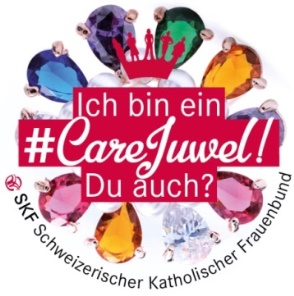 XXXXXXOrt, 08. März 2019Offener Brief zur «Aktion Care-Tage»Sehr geehrte/r XXXwir wenden uns an Sie, weil wir für das Thema Care sensibilisieren möchten. Wir finden, dass Careleistende wahre Juwelen sind, weil sie ihre kostbare Zeit in ihre Mitmenschen investieren. Auch wir als freiwillig Engagierte des NAME ORTSVEREIN bereichern unsere Gemeinde mit gemeinnütziger Care-Arbeit. Mit unserer Kampagne «Aktion Care-Tage» machen wir unser freiwilliges Engagement sichtbar!Unbezahlte Care-Arbeit umfasst alle Tätigkeiten der Fürsorge für andere Menschen, die nicht im Rahmen eines entlöhnten Arbeitsverhältnisses erbracht werden. In den eigenen vier Wänden gehört dazu Kinderbetreuung, Kochen, Putzen, Wäsche waschen, aber auch Zuhören und Pflegen. Im Bereich der Freiwilligenarbeit gehören dazu beispielsweise Besuchsdienste für Menschen im Altersheim, Krabbel- und Spielgruppen für Kinder, Witwentreffen oder Nachbarschaftshilfe.61% der unbezahlten Care-Arbeit werden von Frauen geleistet. Um Care-Verantwortung übernehmen zu können, arbeiten viele Frauen in Teilzeit, was Einbussen in Lohn und Altersvorsorge nach sich zieht und Karrierechancen mindert. Am heutigen Internationalen Frauentag möchten wir Ihre Aufmerksamkeit darauf richten und alle Menschen würdigen, die unbezahlt Care-Arbeit leisten. Der wirtschaftliche Wert der unbezahlten Care-Arbeit in der Schweiz beläuft sich jährlich auf rund 303 Milliarden Franken. Steigende Lebenserwartung einerseits und steigende Erwerbsfähigkeit bei Frauen andererseits führen dazu, immer mehr Care-Bedarf und immer weniger Kapazitäten bestehen, um Sorgearbeit zu leisten.Als freiwillig Engagierte des NAME ORTSVEREIN  leisten auch wir unbezahlte Care-Arbeit, bereichern so das Miteinander in unserer Gemeinde und stärken den Zusammenhalt. In unserem Ortsverein, NAME ORTSVEREIN, beispielsweise organisieren wir CARE-ANGEBOTE ORTSVEREIN und unterstützen so ZIELGRUPPE(N) DER CARE-ANGEBOTE. Jeder Mensch ist im Laufe seines Lebens konstant auf die Fürsorge anderer angewiesen. Die Sorge um unsere Mitmenschen erfüllt uns mit Lebenssinn. Care-Arbeit ist nicht nur fundamental für den Erwerb und die Entwicklung menschlicher Fähigkeiten, sondern die Grundlage für eine funktionierende Wirtschaft und Gesellschaft.Ob zuhause für die eigene Familie, in Form von spontaner, informeller Nachbarschaftshilfe oder im Rahmen eines freiwilligen oder ehrenamtlichen Engagements. Jede Minute geleisteter Care-Arbeit zählt. Jeder Mensch, der Care-Arbeit leistet, ist ein Care-Juwel.Wir sprechen uns dafür aus, die Relevanz unbezahlter Care-Arbeit anzuerkennen und diesen wertvollen Dienst am Menschen zu wertschätzen.Sie als FUNKTION EMPFÄNGER/IN haben die Möglichkeit, für die Bedeutung unbezahlter Care-Arbeit zu sensibilisieren. Helfen Sie uns dabei, die Wertschätzung der Sorgearbeit voranzutreiben und das freiwillige und ehrenamtliche Care-Engagement in unserer Gemeinde sichtbar zu machen. Bilden Sie ab und sprechen Sie darüber, dass Care-Arbeit wichtig ist und dass es freiwillig Engagierte in ihrer Gemeinde gibt, die die Fürsorgebedürfnisse ihrer Mitmenschen wahrnehmen und befriedigen.Helfen Sie uns, freiwillige Care-Arbeit sichtbar zu machen!Herzlichen Dank für Ihre Unterstützung und freundliche GrüsseDie Vorstandsfrauen des Ortsvereins NAME ORTSVEREINNAMEN UND UNTERSCHRIFTEN DER VORSTANDSFRAUEN